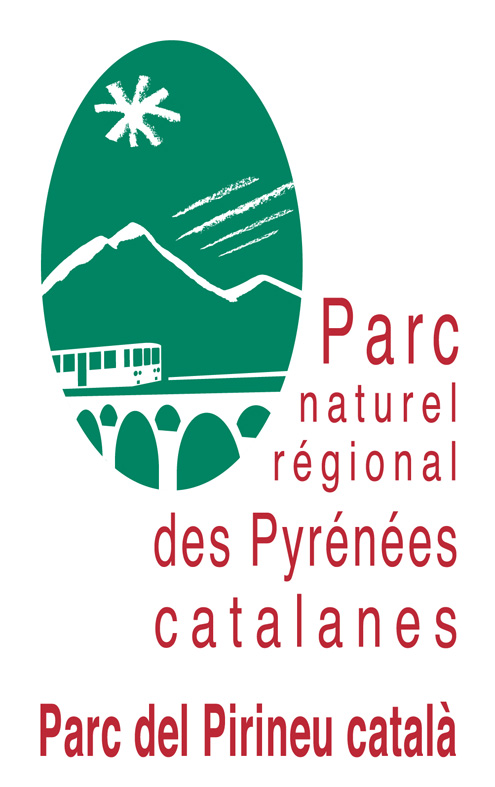                     CHARGE(E) DE MISSION FORET CONTEXTE : Le Parc Naturel Régional des Pyrénées Catalanes comprend 66 communes, s’étendant sur un territoire de montagne de  d’altitude à  au sommet du Carlit. C’est un territoire rural au patrimoine remarquable au sein duquel les acteurs locaux s’organisent autour d’un projet structurant pour l’avenir. Il a pour mission la protection du patrimoine naturel et culturel, l’aménagement du territoire, le développement économique et social, l’accueil et l’information du public. Placé(e) sous l’autorité de la Directrice, le/la chargé(e) de mission Forêt doit :Contribuer à la mise en œuvre de la Charte du Pnr sur l’orientation 1.1 « prendre nos responsabilités pour préserver les ressources et les paysages » et notamment l’objectif opérationnel « Soutenir la gestion forestière durable ».Travailler à la préservation des patrimoines naturels et forestiers sur le territoire tout en favorisant la mise en place de plans d’aménagements et de développement économique lié à la filière boisCONTEXTE FORESTIERLe territoire du PNR des Pyrénées Catalanes est recouvert de forêts sur plus de 55 % de sa superficie ; soit environ 75 000 ha dont 46 000 ha gérés par l’Office National des Forêts et 29 000 ha appartenant à des propriétaires privés. Les milieux forestiers y revêtent des configurations très diverses (boisements linéaires de ripisylves et bocages, taillis de chênes et de châtaigniers à basse altitude, vastes forêts de conifères aux étages montagnard et subalpin, accrus forestiers issus de la déprise agricole) chacune porteuse de multiples enjeux économiques, sociaux et environnementaux qu'il convient de considérer et de concilier. La multifonctionnalité des milieux boisés du PNR justifie la nécessité de traitements concertés dans une optique de développement durable du territoire, qui se manifestent par plusieurs missions contribuant à la mise en œuvre de la Charte du Parc.DESCRIPTION DES MISSIONS DU POSTE : En termes de contenu des missions à réaliser, définies en référence au programme d'activité, le poste sera divisé en deux parties distinctes. Jusqu'en août 2020, la mission principale consistera à poursuivre et terminer le pilotage de la réactualisation du Plan d'Aménagement des Forêts contre les incendies (PAFI) de la Cerdagne et du Capcir, tout en assurant une veille et un accompagnement des projets forestiers du territoire. A partir de septembre 2020, le poste se recentrera sur l'élaboration de la Charte Forestière de Territoire du PNR des Pyrénées Catalanes, calquée sur l'ensemble de son périmètre.Dans ce cadre il/elle devra réaliser les missions suivantes :PRINCIPALES MISSIONS : Réactualisation du Plan d'Aménagement des Forêts contre les incendies (PAFI) de la Cerdagne et du CapcirLa mesure 2.3 du PDPFCI (Plan Départemental de Défense de la Forêt contre les Incendies) des Pyrénées-Orientales préconise une réactualisation des Plans d’aménagement tous les 10 ans, pour assurer un diagnostic territorial régulier et adapter les propositions d’aménagements aux évolutions de la zone d’étude. Le dernier PAFI des territoires de Cerdagne et Capcir datant de 2007, il était donc souhaitable de mettre à jour le document, en prenant en compte les changements climatiques actuels susceptibles d'accroître les risques sur les hauts cantons.La réactualisation du PAFI de Cerdagne et du Capcir est portée par le syndicat mixte du Parc Naturel Régional des Pyrénées catalanes qui assure sa maîtrise d’ouvrage, et doit être suivie par le chargé de mission forêt du Parc en collaboration avec les services de la Direction Départementale des Territoires et de la Mer (DDTM).L'animation du document de planification résultant et l'accompagnement pour la mise en place des aménagements prioritaires auront vocation à être intégrés dans le programme d'actions de la future Charte Forestière de Territoire du PNR.La mission comprend les aspects suivants :- pilotage de la prestation, en assurant conseil technique et validation méthodologique des étapes intermédiaires, en concertation avec la Direction Départementale des Territoires et de la Mer- appui à l'organisation et à l'animation des comités de pilotage- accompagnement du prestataire lors des entrevues avec les élus et autres acteurs du territoire, pour définir et/ou affiner les propositions d'aménagement adaptées à chaque secteur- relecture du document final, validation par les instances décisionnaires, détermination de la gouvernance locale pour la mise en œuvre de ce document de planification.Temps de travail : 0,5 ETP jusqu'en août 2020Élaboration et animation de la Charte Forestière de Territoire du PNR des Pyrénées CatalanesActuellement, la Charte Forestière de Territoire (CFT) est un outil stratégique de planification reconnu en France, avec 1/3 de la surface forestière métropolitaine bénéficiant de ces dispositifs, et plus de la moitié des Parc naturels régionaux d’Occitanie équipés d’une Charte Forestière calquée sur leur périmètre.Sur le territoire, si la réalisation de CFT portées par le Parc sur le massif des Garrotxes (2007) et la vallée du Carol (2013) ont abouti à un diagnostic complet et des actions concrètes répondant à des problématiques locales, un document de planification forestier plus général, s’articulant avec les mesures de la Charte du Parc, serait bénéfique à la gestion du milieu. Dans cette optique, le Syndicat Mixte du Parc a planifié l’émergence d’une Charte Forestière englobant l’ensemble de son périmètre, en répondant à l’appel à projet 16.7 du Programme de Développement Rural régional (Stratégies locales de développement forestier). L'élaboration de cette stratégie constituera la mission centrale du poste à partir de septembre 2020, date prévue pour le commencement du projet. Elle consistera à réaliser, en concertation avec les acteurs locaux de la forêt-bois et en adéquation avec le cahier des charges technique, le diagnostic territorial, la définition des enjeux et objectifs et le programme d’action, le tout défini et validé par des instances de décision. Elle comprendra plus spécifiquement les volets suivants :- Mise en place et animation des différentes instances de concertation et de décision : Comité de pilotage, Comités des élus et Comité technique ; adaptation si nécessaire de la méthodologie en fonction des décisions résultantes- Recueil et synthèse des données de diagnostic disponibles sur la forêt-filière bois : données générales territoriales et forestières, potentiel de production, bois énergie, autres usages économiques, desserte, risques et aménagements notamment liés aux feux de forêts, espaces naturels, habitats et espèces, usages sociaux et récréatifs (mobilisation des acteurs, des partenaires, des autres membres de l'équipe technique du Parc).- Réalisation d'une étude « entreprises » complète, actualisant l'ancien état des lieux établi en 2010. Celle-ci devra alimenter le diagnostic territorial en fournissant des précisions sur l'état de la filière bois locale ; elle comprendra notamment une typologie des entreprises, leur productivité, leur approvisionnement en bois, leurs clients, leur perception de l’utilisation locale du bois et les problèmes auxquelles elles sont confrontées.- Rédaction du diagnostic territorial sur la base de l'ensemble des données récoltées- Rédaction d’un cahier des charges détaillé pour la réalisation d’une étude ressource fine permettant d’obtenir une cartographie des volumes de bois répartis en catégories d’utilisation, ainsi que leur accessibilité au vu des contraintes physiques ou réglementaires et des enjeux environnementaux ; recherche de financements pour sa réalisation.- Détermination des grands enjeux et objectifs stratégiques de la CFT, en concertation avec tous les acteurs impliqués- Élaboration coordonnée d'un programme d'actions répondant aux objectifs précédemment définis, réflexion dans ce cadre à des propositions pour la réalisation, le suivi et la valorisation d’actions thématiques en lien avec la forêt et la filière bois- Actions de communication sur le projet de CFTTemps de travail : 1 ETP à partir de septembre 2020Autres missionsCes missions se rapportent au rôle d'animation forestière du poste, en relation avec les objectifs et mesures de la Charte du Parc ; elles seront poursuivies jusqu'en août et incorporées, dans la mesure du possible, dans la phase d'élaboration de la CFT pour alimenter celle-ci.Elles comprennent les aspects suivants :- Veille sur les projets, actions et financements en lien avec la forêt et la filière bois susceptibles d'avoir un impact sur le territoire du Parc ou ses environs. Une attention et un accompagnement particuliers seront apportés aux actions en cours et notamment aux projets devant assurer la pérennisation de la scierie intercommunale des Pyrénées-Catalanes, aux projets de desserte (piste forestière du Coronat), et aux tests de durabilité du bois de pin à crochet pilotés par le Parc.- Appui du rôle multifonctionnel de la forêt dans les actions et communications auprès des décideurs, acteurs et usagers de la forêt, en favorisant la prise en compte des enjeux environnementaux, économiques et sociaux du milieu. Valorisation des supports d'information existants que le Parc a contribué à réaliser (expositions thématiques, guide de sylviculture du pin à crochets, etc...)- Participation aux différents réseaux et réunions en lien avec la forêt/filière bois et les Chartes Forestières de Territoires ; maintien d'une étroite collaboration avec les Collectivités Forestières OccitanieTemps de travail : 0,5 ETP jusqu'en août 2020FORMATION- PROFILFormation supérieure forestière / filière bois, niveau Bac +5, avec une expérience souhaitée en gestion multifonctionnelle des milieux forestiers, économie du bois et/ou développement local.Permis B indispensable.La maîtrise de l’anglais ou de l’espagnol serait un plus.Connaissances:- Connaissance en ingénierie forestière et écologie des forêts- Bonne connaissance du contexte institutionnel de la forêt (compétences locales, partenaires, rôle des institutions)- Connaissance en matière de planification et aménagement du territoire et économie locale (filière bois).- Connaissance des collectivités locales et de leur compétence valorisée-Connaissances des partenariats sur la forêt (jeu d’acteurs) : compétences locales, partenaires, rôle des institutions- Sous réserve d’obtention des financements, les actions décrites dans la Charte Forestière seront priorisées et réalisées en fonction des financements obtenus.Compétences :- Maîtrise des outils opérationnels en planification forestière et économie locale (ingénierie) et écologie des milieux forestiers- Capacité d’animation de groupes et de réunions, de travail en partenariat et de médiation- Capacité à animer et gérer un projet (technique, administratif et financier)- Très bonne maîtrise de l’orthographe et aisance rédactionnelle- Capacité d’analyse et de synthèse- Maîtrise des logiciels bureautiques (Office…)- Maîtrise de logiciels de cartographie SIG (Qgis)Savoir-être :- Bonnes qualités relationnelles, d'écoute et d'analyse des besoins- Autonomie- Rigueur, sens de l’organisation et de l’initiative  - Disponibilité et dynamismeINFORMATIONS COMPLEMENTAIRES :Cadre d’emploi : cat A : Ingénieur contractuel : CDD 18 moisRémunération : grille indiciaire de la fonction publique territoriale. Poste à temps complet : 35h / ticket restaurant CONDITIONS :Déplacements : territoire du Parc et au-delà.Grande disponibilitéPermis B indispensable.Résidence administrative dans les locaux du Parc : Maison du Parc – La bastide – Olette (66360)Poste à pourvoir : dès que possible/ entretien à prévoir courant avrilCANDIDATURE :Date limite de dépôt des candidatures : 31/3/2020Renseignements : Mme OSTER, Responsable administrative et financière-RH: Tél. : 04 68 04 97 60.   patricia.oster@parc-pyrenees-catalanes.frLettre de motivation et CV à adresser par voie postale ou électronique à :PNR DES PYRENEES CATALANESMme la PrésidenteMaison du ParcLa Bastide66360 Olettepatricia.oster@parc-pyrenees-catalanes.fr  et   contact@parc-pyrenees-catalanes.fr